خطة مقرر(مناهج في رياض الاطفال)250روض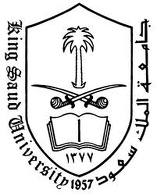 أستاذة المقررأ : هانيا منير الشنواني البريد الالكتروني :hanmunsha@gmail.com الموقع الالكتروني: http://fac.ksu.edu.sa/halshanawni /homeمبنى 2 الدور الثاني- مكتب118 –المدينة الجامعية للبنات هدف المقرر:يهدف المقرر إلى إكساب الطالبة المعرفة النظرية حول مناهج رياض الأطفال من حيث مصادر بناؤها وخصائصها وعناصرها, وتسليط الضوء على المنهج المطور لرياض الأطفال من حيث محتواه ودور كل من المعلمة والطفل , كما يقدم هذا المقرر خبرة عملية للطالبة في كيفية أعداد وتحضير فترات الجدول اليومي من خلال تصميم وحدة تعليمية متكاملة - تخطيط وتقديم الحلقة -تجهيز وتهيئة الأركان التعليمية – تخطيط وتقديم   كل من الملعب والوجبة واللقاء الأخير ودورها في كل فترة.متطلبات المقرر وتوزيع الدرجات:المراجع الاساسية (المقررة):1- دراسات في مناهج وطرق التعليم في رياض الأطفال, 2011م, د. محمد محمود علي وعبد الخالق عبد الخالق,الدمام: مكتبة المتنبي.(الكتاب موجود بمكتبة العبيكان فرع الحمرا – طريق الملك عبدالله مقابل أسواق بندة – هاتف   ) 0112487004   2-  مذكرة "دليل المعلمة في منهج التعلم الذاتي لرياض الأطفال.وزارة التربية والتعليم.المراجع الاثرائية:مدخل إلى التعليم في الطفولة المبكرة .2004م,  ايفا عيسى, غزة: دار الكتاب الجامعي.تصميم البرامج التعليمية لأطفال ما قبل المدرسة.2005 م, سهى صليوه, عمان: دار صفاء للنشر والتوزيع. المنهج المبدع، منيرة السديري ،مترجم .خطة المقرر*اي تغيير في الجدول الزمني للمقرر سينوه عنه في حينهملاحظاتالدرجةالمتطلبتحرم الطالبة من دخول الاختبار النهائي إذا تجاوزت نسبة غيابها 25%= 4 محاضرات- مطلوب من الطالبة الحضور الذهني والمشاركة الفعالة5درجاتالحضوروالمشاركة5 درجاتنشاط  تخطيط الوحدةسيتم شرح المطلوب بالتفصيل لاحقا في اوراق خارجية10درجةزيارة روضةسيتم شرح المطلوب بالتفصيل لاحقا في اوراق خارجية15 درجةتطبيقات عمليةلن يتم اعادة الاختبار النصفي لأي طالبة الا بعذر طبي من جهة حكومية ومصدق من شؤون الطالبات 25 درجةالاختبار النصفي40 درجةالاختبار النهائيالاسبوعاليومالتاريخالموضوعملاحظات1الاثنين الخميس8-12/5الإرشاد الأكاديمي2الاثنينالخميس 16-19/5مناقشة خطة المقررتعريف المنهج-الفرق بين المنهج التقليدي  والمنهج الحديثالكتابالفصل الاول3الاثنينالخميس 23-26/5تعريف منهج رياض الاطفال–خصائص منهج رياض الأطفال- مصادر بناء مناهج رياض الاطفالالكتاب الفصل الثاني4الاثنينالخميس 30/5 3 /6 عناصر مناهج رياض الأطفال+تحقيق برنامج الأطفال +فترات البرنامج اليوميالكتاب الفصل الرابع(77-113)+المذكرة (172-179)5الاثنينالخميس 7 -10 /6 تخطيط الوحدة التعليمية +الحلقةنشاط تخطيط الوحدةالمذكرة(238-250)+المحاضرة+المذكرة(180-194)6الاثنينالخميس 14-17 /6اللقاء الاخير+أهمية تنظيم البيئة التربويةتنظيم البيئة التربوية في الروضةفترة العمل الحر في الاركانعرض مقطع فيديوعن الأركان التعليمية  وفترات الجدول اليومي*** آخر موعد لتسليم تخطيط الوحدة   المذكرة ( 215-223 )المذكرة (116- 132)    المذكرة (166-169) المذكرة (208-214)7الاثنينالخميس 21 -24 /6محاضرة الاركان التعليمية 1 المذكرة8الاثنين الخميس 28/62 /7الاختبار الفصلي9الأحد - الخميس5 – 9/7إجازة منتصف الفصل الدراسي الثاني 10الاثنينالخميس 13 – 19 /7فترة اللعب الحر في الخارجفترة الوجبة الغذائية** آخر موعد لتسليم زيارة الروضةالمذكرة (195-202)المذكرة( 203-207)11الاثنينالخميس20-23 /7التطبيق العملي الاول12الاثنينالخميس27 /71/8التطبيق العملي الثاني13الاثنينالخميس5-8 /8الاستعداد للعام الدراسي الجديدالمذكرة, الفصل الخامس( 225-235)14الاثنينالخميس12 -15 /8نماذج من برامج ومناهج رياض الاطفالالمحاضرة15الاثنينالخميس19 -22/8مراجعة تطبيق خدمة المجتمع زيارة المستشفيات 16الاثنينالخميس 26-29/8مراجعة تطبيق خدمة المجتمع زيارة المستشفيات  اختبارات الاعداد العام  اختبارات الاعداد العام  اختبارات الاعداد العام  اختبارات الاعداد العام  اختبارات الاعداد العام